Родительский контроль за организацией питания учащихся.29.11.2022 года в школе прошел родительский контроль организации горячего бесплатного питания учащихся 1 – 4 классов – обед в корпусе №1 (средняя школа).Присутствовали:Банин И.О. – 3 «Д» класс;Попова Т.Ю. – 4 «З» класс;Захарова К.А. – социальный педагог, ответственная за работу по организации бесплатного питания;Фомина И.С. – социальный педагог.Родители изучили меню и график питания, проверили обеспечение соблюдения санитарно-эпидемиологических требований к организации питания учащихся, наблюдали прием пищи учащимися – обед.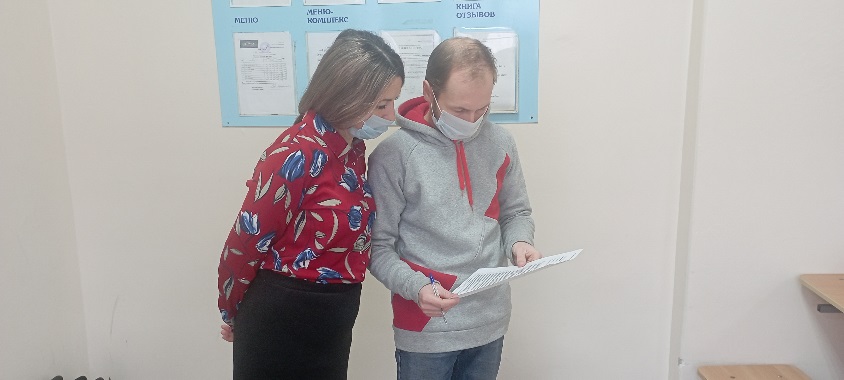 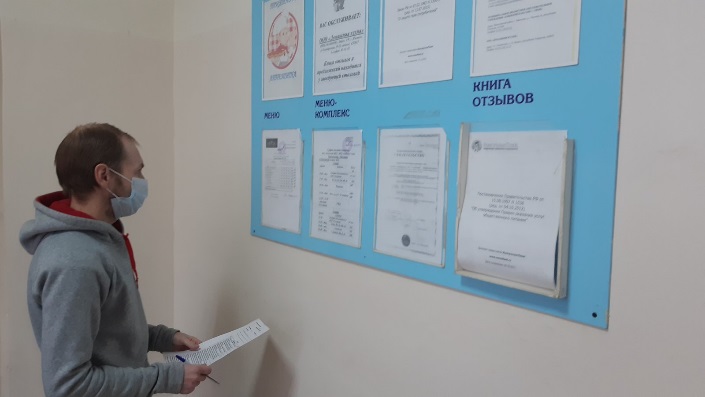 Проведен бракераж готовых блюд, заполнен акт проверки организации питания учащихся и книга отзывов. Также родители изучили примерное двухнедельное меню и внутреннюю документацию школьной столовой. Задавали интересующие их вопросы и получили подробные соответствующие ответы.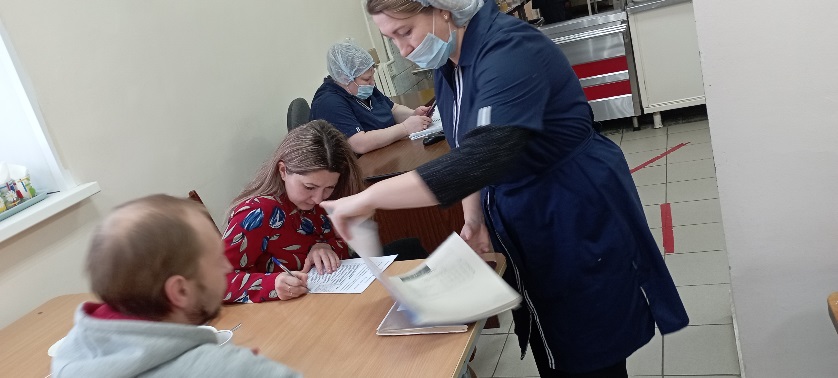 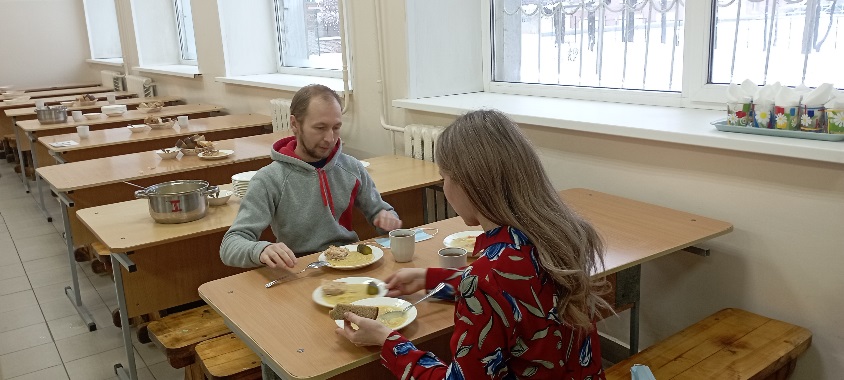 Комиссия родительского контроля отметила, что вкусовые качества – соответствуют норме. В меню предусматривается рациональное распределение суточной калорийности на прием пищи, питание сбалансированное и разнообразное. 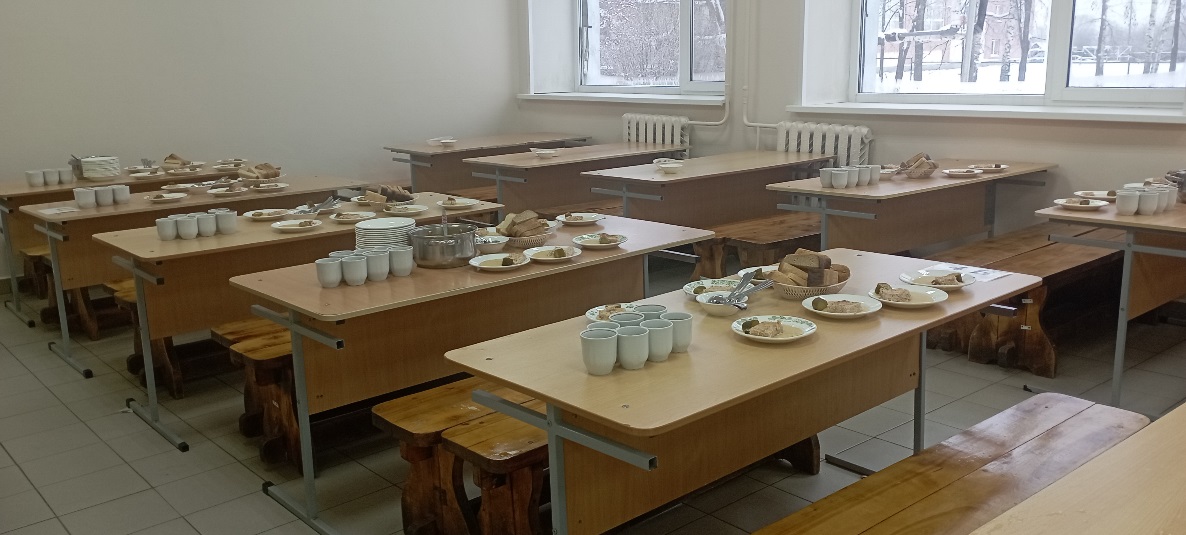 Для приема пищи в расписании занятий выделено достаточное время. Посадочные места соответствуют числу питающихся детей на период приема пищи. Также родители отметили, что сотрудники столовой соблюдают гигиенические требования при работе в столовой (маски, перчатки, чепцы). Нарушений в зале столовой не выявлено.Следующая встреча намечена на 13.12.2022года.Составила Максимова Елена Александровна, заместитель директора по безопасности образовательного процесса.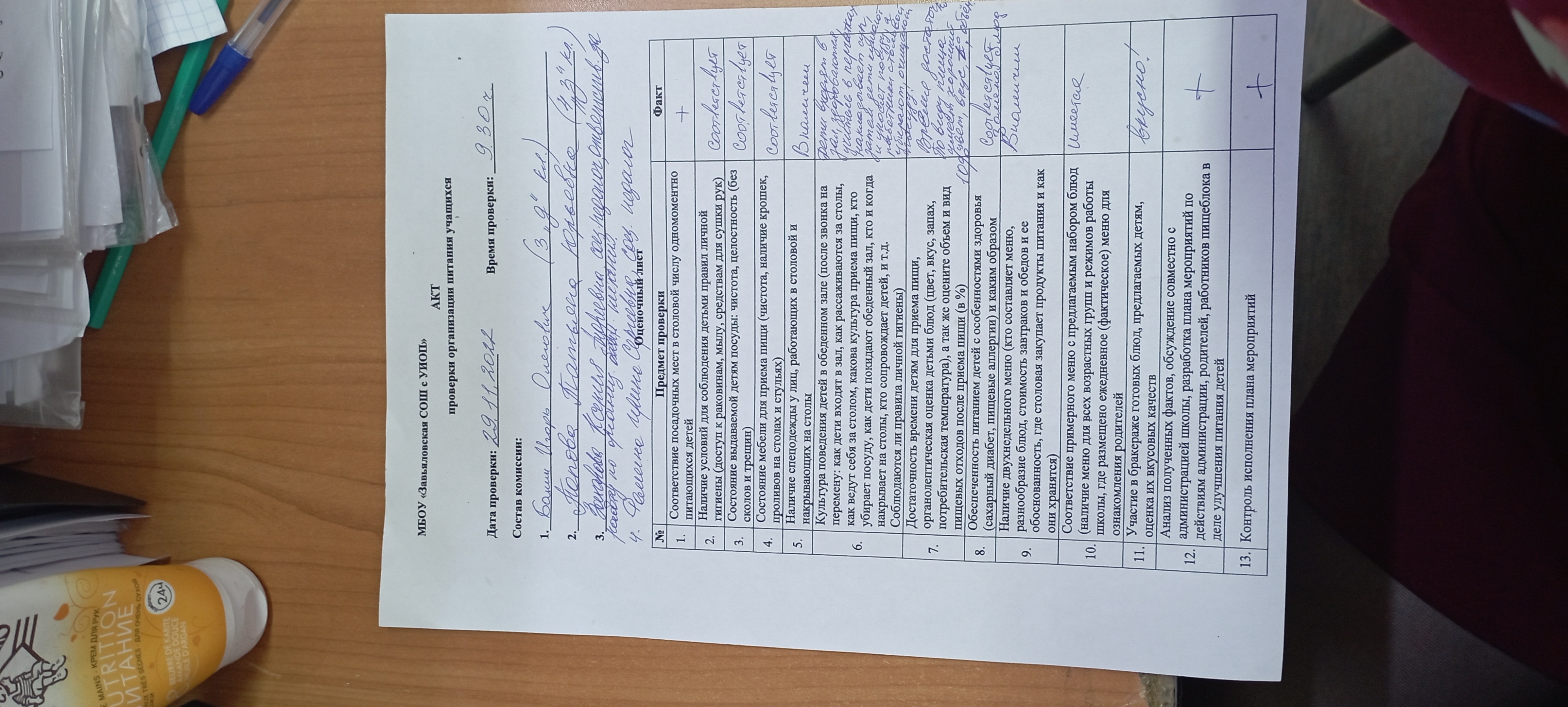 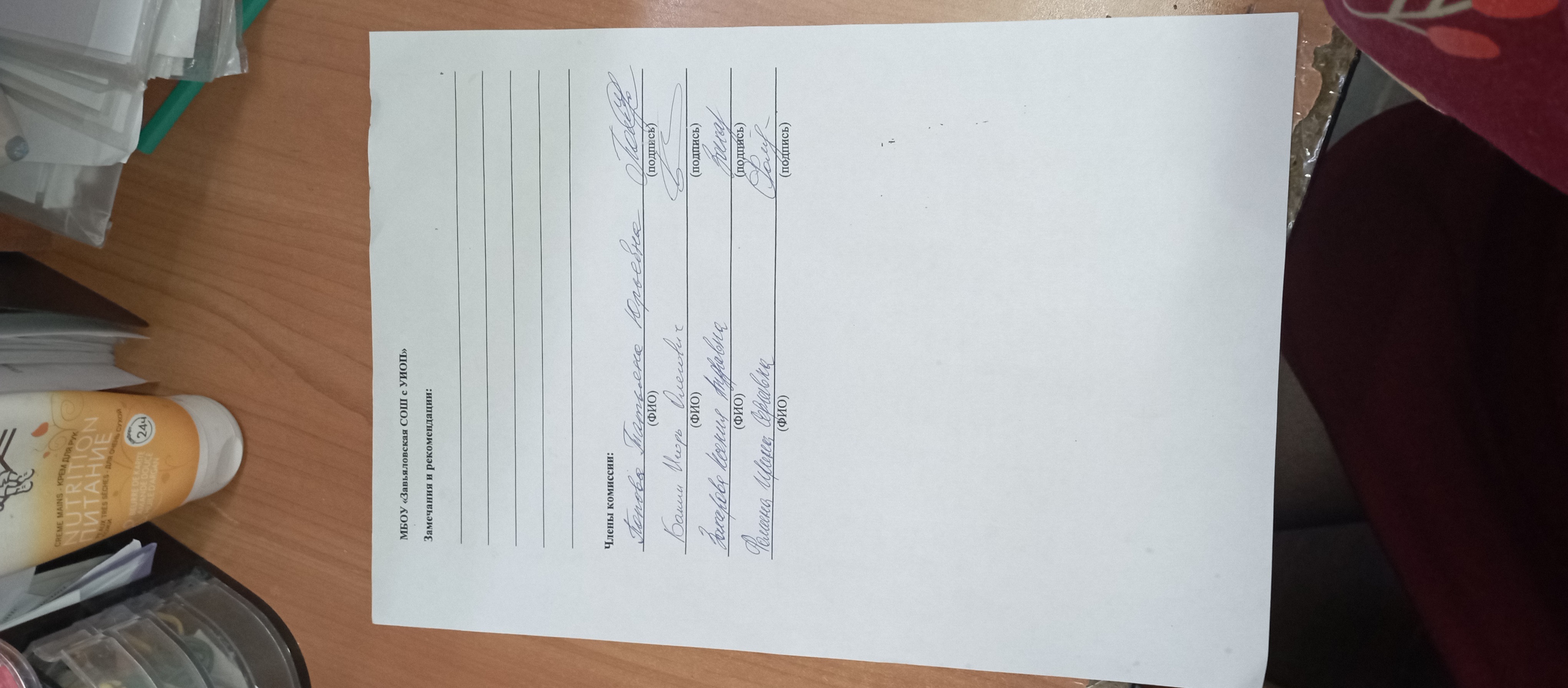 